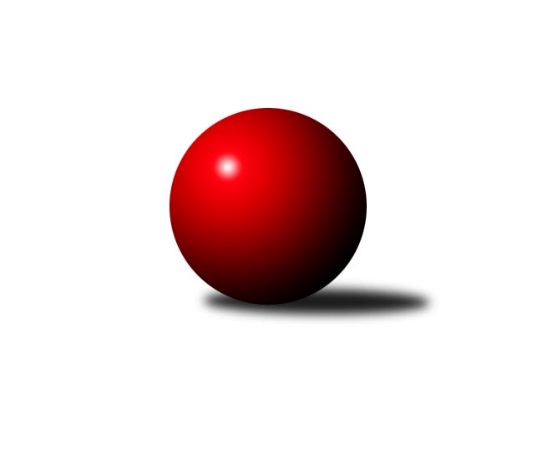 Č.8Ročník 2023/2024	11.11.2023Nejlepšího výkonu v tomto kole: 3592 dosáhlo družstvo: SKK Hořice1. KLM 2023/2024Výsledky 8. kolaSouhrnný přehled výsledků:KK Sadská	- TJ Třebíč	2:6	3405:3437	12.0:12.0	11.11.TJ Centropen Dačice	- SKK Hořice	3:5	3547:3592	9.0:15.0	11.11.KK Vyškov	- TJ Loko České Velenice	2.5:5.5	3501:3588	9.5:14.5	11.11.TJ Slovan Karlovy Vary	- CB Dobřany Klokani	5:3	3423:3419	13.0:11.0	11.11.TJ Lokomotiva Trutnov 	- SK Podlužan Prušánky 	2:6	3255:3359	8.0:16.0	11.11.KK Zábřeh	- TJ Valašské Meziříčí B	5:3	3493:3383	14.5:9.5	11.11.Tabulka družstev:	1.	SKK Hořice	8	8	0	0	48.5 : 15.5 	119.0 : 73.0 	 3550	16	2.	KK Zábřeh	8	6	0	2	37.0 : 27.0 	113.0 : 79.0 	 3472	12	3.	CB Dobřany Klokani	8	5	0	3	42.0 : 22.0 	110.5 : 81.5 	 3487	10	4.	TJ Slovan Karlovy Vary	8	5	0	3	35.5 : 28.5 	89.5 : 102.5 	 3426	10	5.	SK Podlužan Prušánky	8	5	0	3	32.0 : 32.0 	99.5 : 92.5 	 3452	10	6.	TJ Centropen Dačice	8	4	0	4	34.0 : 30.0 	95.0 : 97.0 	 3463	8	7.	TJ Loko České Velenice	8	3	0	5	29.5 : 34.5 	92.5 : 99.5 	 3504	6	8.	KK Vyškov	8	3	0	5	24.5 : 39.5 	81.0 : 111.0 	 3457	6	9.	TJ Valašské Meziříčí B	8	2	1	5	29.0 : 35.0 	88.0 : 104.0 	 3440	5	10.	KK Sadská	8	2	1	5	25.0 : 39.0 	88.5 : 103.5 	 3396	5	11.	TJ Lokomotiva Trutnov	8	2	0	6	26.0 : 38.0 	88.0 : 104.0 	 3400	4	12.	TJ Třebíč	8	2	0	6	21.0 : 43.0 	87.5 : 104.5 	 3435	4Podrobné výsledky kola:	 KK Sadská	3405	2:6	3437	TJ Třebíč	Aleš Košnar	134 	 140 	 146 	136	556 	 0:4 	 612 	 158	152 	 162	140	Kamil Nestrojil	David Sukdolák	138 	 151 	 148 	158	595 	 3:1 	 563 	 143	133 	 136	151	Mojmír Novotný	Antonín Svoboda	148 	 146 	 132 	107	533 	 1:3 	 585 	 140	152 	 149	144	Václav Rypel	Tomáš Bek	134 	 150 	 145 	142	571 	 2:2 	 586 	 167	143 	 132	144	Josef Vrbka	Martin Schejbal	140 	 136 	 134 	146	556 	 2:2 	 562 	 136	149 	 140	137	Lukáš Toman	Václav Schejbal	159 	 145 	 139 	151	594 	 4:0 	 529 	 122	136 	 136	135	Robert Pevnýrozhodčí: Petr ZemanNejlepší výkon utkání: 612 - Kamil Nestrojil	 TJ Centropen Dačice	3547	3:5	3592	SKK Hořice	Petr Vojtíšek *1	136 	 132 	 162 	141	571 	 1:3 	 615 	 160	155 	 148	152	David Urbánek	Jiří Němec	138 	 165 	 173 	142	618 	 2:2 	 589 	 152	154 	 140	143	Radek Kroupa	Michal Waszniovski	147 	 125 	 146 	144	562 	 1:3 	 584 	 126	145 	 154	159	Vojtěch Tulka	Josef Brtník	142 	 146 	 154 	150	592 	 2:2 	 587 	 170	151 	 123	143	Jaromír Šklíba	Zdeněk Pospíchal	147 	 147 	 149 	159	602 	 2:2 	 591 	 151	135 	 156	149	Martin Hažva	Karel Novák	171 	 150 	 146 	135	602 	 1:3 	 626 	 140	159 	 175	152	Dominik Rumlrozhodčí: Zdeněk Blechastřídání: *1 od 61. hodu Tomáš PospíchalNejlepší výkon utkání: 626 - Dominik Ruml	 KK Vyškov	3501	2.5:5.5	3588	TJ Loko České Velenice	Tomáš Procházka	139 	 145 	 171 	137	592 	 1:3 	 634 	 169	152 	 155	158	Zbyněk Dvořák	Josef Touš	152 	 128 	 137 	150	567 	 1:3 	 612 	 141	155 	 143	173	Ladislav Chmel	Petr Pevný	162 	 137 	 145 	159	603 	 2:2 	 595 	 140	152 	 163	140	Branislav Černuška	Ondřej Ševela	142 	 125 	 137 	135	539 	 0.5:3.5 	 571 	 142	141 	 152	136	Miroslav Dvořák	Filip Kordula	136 	 158 	 148 	165	607 	 2:2 	 607 	 154	139 	 169	145	Zdeněk Dvořák	Radim Čuřík	149 	 154 	 132 	158	593 	 3:1 	 569 	 127	132 	 162	148	Tomáš Maroušekrozhodčí: Monika AnderováNejlepší výkon utkání: 634 - Zbyněk Dvořák	 TJ Slovan Karlovy Vary	3423	5:3	3419	CB Dobřany Klokani	Petr Jedlička	139 	 152 	 144 	148	583 	 1:3 	 593 	 133	156 	 147	157	Martin Pejčoch	Tomáš Pavlík	142 	 159 	 160 	141	602 	 3:1 	 576 	 164	158 	 130	124	Lukáš Doubrava	Václav Hlaváč st.	159 	 164 	 140 	151	614 	 4:0 	 564 	 158	146 	 126	134	Josef Fišer nejml.	Zdeněk Kříž st.	126 	 140 	 152 	150	568 	 2:2 	 552 	 150	147 	 121	134	Jaroslav Roj	Ladislav Urban	145 	 134 	 131 	127	537 	 1:3 	 609 	 143	172 	 163	131	Jiří Baloun	Radek Cimbala	122 	 125 	 135 	137	519 	 2:2 	 525 	 135	126 	 133	131	Michal Šneberger *1rozhodčí: Daniela Stašovástřídání: *1 od 61. hodu Josef Fišer ml.Nejlepší výkon utkání: 614 - Václav Hlaváč st.	 TJ Lokomotiva Trutnov 	3255	2:6	3359	SK Podlužan Prušánky 	Marek Žoudlík *1	120 	 155 	 119 	120	514 	 1:3 	 576 	 134	148 	 145	149	Martin Tesařík	Ondřej Stránský	135 	 146 	 137 	128	546 	 1:3 	 557 	 137	133 	 158	129	Martin Procházka	František Adamů ml.	143 	 155 	 144 	159	601 	 3:1 	 534 	 134	132 	 147	121	Dominik Fojtík	Miloš Veigl	138 	 130 	 135 	110	513 	 1:3 	 556 	 135	133 	 144	144	Zdeněk Zálešák	Kamil Fiebinger *2	124 	 133 	 132 	128	517 	 0:4 	 579 	 141	158 	 142	138	Jan Zálešák	David Ryzák	141 	 142 	 134 	147	564 	 2:2 	 557 	 150	154 	 119	134	Lukáš Hlavinkarozhodčí: Zdeněk Babkastřídání: *1 od 91. hodu Adam Svatý, *2 od 61. hodu Šimon FiebingerNejlepší výkon utkání: 601 - František Adamů ml.	 KK Zábřeh	3493	5:3	3383	TJ Valašské Meziříčí B	Martin Sitta	134 	 152 	 126 	165	577 	 2:2 	 582 	 140	139 	 142	161	Radim Metelka	Václav Švub	150 	 122 	 138 	164	574 	 2.5:1.5 	 539 	 132	122 	 140	145	Matouš Krajzinger	Jiří Michálek	150 	 162 	 157 	159	628 	 4:0 	 513 	 132	127 	 128	126	Daniel Šefr	Tomáš Dražil	149 	 148 	 149 	131	577 	 2:2 	 601 	 144	166 	 142	149	Gustav Vojtek	Marek Ollinger	156 	 140 	 129 	153	578 	 3:1 	 550 	 147	149 	 121	133	Michal Juroška	Adam Mísař	127 	 135 	 151 	146	559 	 1:3 	 598 	 155	140 	 148	155	Dalibor Tučekrozhodčí: Soňa KeprtováNejlepší výkon utkání: 628 - Jiří MichálekPořadí jednotlivců:	jméno hráče	družstvo	celkem	plné	dorážka	chyby	poměr kuž.	Maximum	1.	David Urbánek 	SKK Hořice	613.22	396.2	217.1	0.9	6/6	(659)	2.	Ondřej Stránský 	TJ Lokomotiva Trutnov 	608.50	386.9	221.6	1.9	4/4	(639)	3.	Lukáš Hlavinka 	SK Podlužan Prušánky 	606.00	390.5	215.5	1.9	6/6	(635)	4.	Radim Metelka 	TJ Valašské Meziříčí B	602.17	383.3	218.8	1.2	6/6	(641)	5.	Jiří Němec 	TJ Centropen Dačice	601.63	386.4	215.2	1.1	4/5	(643)	6.	Jiří Baloun 	CB Dobřany Klokani	600.10	387.0	213.2	1.6	5/5	(634)	7.	Zdeněk Dvořák 	TJ Loko České Velenice	597.67	389.1	208.5	1.9	5/5	(648)	8.	Dominik Ruml 	SKK Hořice	597.56	387.4	210.1	0.7	6/6	(637)	9.	Tomáš Bek 	KK Sadská	597.40	384.4	213.0	1.3	5/5	(624)	10.	Marek Ollinger 	KK Zábřeh	597.10	382.9	214.3	1.0	4/4	(627)	11.	Václav Hlaváč  st.	TJ Slovan Karlovy Vary	597.00	381.3	215.7	1.8	3/4	(616)	12.	Zbyněk Dvořák 	TJ Loko České Velenice	596.13	383.1	213.1	3.1	5/5	(634)	13.	Martin Hažva 	SKK Hořice	595.72	381.6	214.2	2.4	6/6	(638)	14.	Tomáš Pavlík 	TJ Slovan Karlovy Vary	595.50	376.3	219.2	2.6	4/4	(622)	15.	Lukáš Doubrava 	CB Dobřany Klokani	593.81	385.3	208.6	1.8	4/5	(637)	16.	Marek Žoudlík 	TJ Lokomotiva Trutnov 	592.13	387.4	204.8	0.9	4/4	(618)	17.	Vojtěch Novák 	SK Podlužan Prušánky 	592.00	378.6	213.4	1.5	4/6	(616)	18.	Josef Fišer  ml.	CB Dobřany Klokani	591.25	384.5	206.8	3.0	4/5	(614)	19.	Radek Kroupa 	SKK Hořice	590.28	375.8	214.4	1.9	6/6	(636)	20.	Branislav Černuška 	TJ Loko České Velenice	589.85	382.9	207.0	2.5	5/5	(640)	21.	Pavel Vymazal 	KK Vyškov	589.33	379.9	209.4	3.3	4/4	(618)	22.	Jan Zálešák 	SK Podlužan Prušánky 	588.33	383.3	205.0	3.1	6/6	(612)	23.	Martin Pejčoch 	CB Dobřany Klokani	587.50	387.6	199.9	1.0	4/5	(606)	24.	Jan Ševela 	TJ Třebíč	585.53	392.7	192.8	1.9	5/6	(625)	25.	Kamil Nestrojil 	TJ Třebíč	584.80	383.2	201.6	1.6	5/6	(612)	26.	Jaroslav Roj 	CB Dobřany Klokani	584.47	380.3	204.1	1.9	5/5	(644)	27.	Adam Mísař 	KK Zábřeh	583.94	376.9	207.1	1.4	4/4	(634)	28.	Petr Vojtíšek 	TJ Centropen Dačice	583.80	387.0	196.8	3.2	5/5	(605)	29.	Jiří Michálek 	KK Zábřeh	582.40	378.9	203.6	2.5	4/4	(640)	30.	Miroslav Dvořák 	TJ Loko České Velenice	582.25	385.9	196.4	2.5	4/5	(597)	31.	Ladislav Chmel 	TJ Loko České Velenice	581.50	387.9	193.7	3.0	5/5	(612)	32.	Petr Pevný 	KK Vyškov	580.50	383.6	196.9	3.4	4/4	(611)	33.	Jaromír Šklíba 	SKK Hořice	580.11	371.6	208.6	2.4	6/6	(630)	34.	Josef Touš 	KK Vyškov	579.80	390.2	189.6	1.8	4/4	(602)	35.	Ondřej Ševela 	KK Vyškov	578.20	379.9	198.4	2.3	4/4	(645)	36.	Michal Juroška 	TJ Valašské Meziříčí B	577.58	368.9	208.7	1.7	4/6	(616)	37.	Tomáš Dražil 	KK Zábřeh	577.00	380.5	196.6	3.1	4/4	(635)	38.	Karel Novák 	TJ Centropen Dačice	576.00	389.0	187.0	2.6	4/5	(602)	39.	Václav Rypel 	TJ Třebíč	575.78	380.0	195.8	3.2	6/6	(599)	40.	Aleš Košnar 	KK Sadská	574.60	377.4	197.2	2.7	5/5	(581)	41.	Petr Jedlička 	TJ Slovan Karlovy Vary	574.10	377.0	197.2	2.6	4/4	(601)	42.	Vojtěch Tulka 	SKK Hořice	572.94	381.6	191.3	3.6	6/6	(633)	43.	Mojmír Novotný 	TJ Třebíč	572.87	377.9	195.0	3.3	5/6	(584)	44.	Martin Sitta 	KK Zábřeh	572.75	383.7	189.1	2.3	4/4	(628)	45.	Michal Šneberger 	CB Dobřany Klokani	571.88	388.2	183.7	5.3	4/5	(604)	46.	Kamil Fiebinger 	TJ Lokomotiva Trutnov 	571.33	378.3	193.0	3.2	4/4	(599)	47.	Gustav Vojtek 	TJ Valašské Meziříčí B	570.17	379.9	190.3	2.7	6/6	(606)	48.	Martin Schejbal 	KK Sadská	568.88	373.4	195.5	2.3	4/5	(589)	49.	Ivan Říha 	TJ Valašské Meziříčí B	568.33	384.8	183.5	3.8	5/6	(587)	50.	Zdeněk Pospíchal 	TJ Centropen Dačice	568.15	369.5	198.7	2.7	5/5	(602)	51.	Tomáš Maroušek 	TJ Loko České Velenice	567.45	383.0	184.5	3.4	5/5	(602)	52.	Robert Pevný 	TJ Třebíč	566.10	366.2	199.9	1.9	5/6	(594)	53.	Michal Waszniovski 	TJ Centropen Dačice	565.08	383.3	181.8	5.3	4/5	(589)	54.	Zdeněk Zálešák 	SK Podlužan Prušánky 	564.07	372.1	191.9	3.9	5/6	(607)	55.	Zdeněk Kříž  st.	TJ Slovan Karlovy Vary	563.30	369.1	194.2	3.4	4/4	(596)	56.	Dominik Fojtík 	SK Podlužan Prušánky 	562.80	376.4	186.4	4.6	5/6	(604)	57.	David Ryzák 	TJ Lokomotiva Trutnov 	562.13	373.9	188.2	4.9	4/4	(596)	58.	Daniel Šefr 	TJ Valašské Meziříčí B	560.07	375.4	184.7	3.8	5/6	(601)	59.	Tomáš Beck  st.	TJ Slovan Karlovy Vary	559.56	371.0	188.6	6.6	3/4	(599)	60.	David Sukdolák 	KK Sadská	559.42	366.3	193.2	2.3	4/5	(595)	61.	Jaroslav Tenkl 	TJ Třebíč	558.63	371.6	187.0	5.3	4/6	(577)	62.	Martin Procházka 	SK Podlužan Prušánky 	557.78	373.0	184.8	4.1	6/6	(592)	63.	Martin Tesařík 	SK Podlužan Prušánky 	556.38	385.6	170.8	4.5	4/6	(580)	64.	Josef Fišer  nejml.	CB Dobřany Klokani	555.17	366.6	188.6	3.5	4/5	(591)	65.	Radek Cimbala 	TJ Slovan Karlovy Vary	555.13	383.1	172.0	5.4	4/4	(583)	66.	Tomáš Pospíchal 	TJ Centropen Dačice	552.00	367.8	184.3	4.0	4/5	(566)	67.	Václav Švub 	KK Zábřeh	550.75	373.8	176.9	4.3	3/4	(574)	68.	Radim Čuřík 	KK Vyškov	547.33	376.3	171.0	7.4	3/4	(593)	69.	František Adamů  ml.	TJ Lokomotiva Trutnov 	547.15	374.7	172.5	4.6	4/4	(601)		Pavel Kabelka 	TJ Centropen Dačice	615.00	386.0	229.0	0.0	1/5	(615)		Josef Brtník 	TJ Centropen Dačice	613.83	392.3	221.5	2.5	2/5	(629)		Petr Janák 	TJ Centropen Dačice	599.00	382.0	217.0	2.0	1/5	(599)		Tomáš Procházka 	KK Vyškov	587.13	391.3	195.9	3.3	2/4	(600)		Josef Vrbka 	TJ Třebíč	586.00	364.0	222.0	4.0	1/6	(586)		Eduard Varga 	KK Vyškov	586.00	393.0	193.0	5.0	1/4	(586)		Filip Kordula 	KK Vyškov	585.88	384.9	201.0	6.4	2/4	(638)		Dalibor Tuček 	TJ Valašské Meziříčí B	576.33	382.7	193.7	1.7	3/6	(598)		Jakub Fabík 	KK Zábřeh	574.50	362.5	212.0	2.5	2/4	(593)		Stanislav Esterka 	SK Podlužan Prušánky 	571.00	394.0	177.0	2.0	1/6	(571)		Stanislav Zálešák 	SK Podlužan Prušánky 	571.00	400.0	171.0	7.0	1/6	(571)		Luděk Rychlovský 	KK Vyškov	568.00	380.5	187.5	3.0	2/4	(585)		Antonín Svoboda 	KK Sadská	567.22	382.8	184.4	5.7	3/5	(604)		Matouš Krajzinger 	TJ Valašské Meziříčí B	566.67	374.0	192.7	3.0	3/6	(622)		Lukáš Toman 	TJ Třebíč	565.00	378.5	186.5	5.0	2/6	(568)		Tomáš Vejmola 	KK Vyškov	560.50	376.0	184.5	5.0	1/4	(568)		Jakub Pekárek 	TJ Valašské Meziříčí B	559.00	365.5	193.5	4.0	3/6	(578)		Ondřej Touš 	TJ Loko České Velenice	558.33	390.8	167.5	8.5	2/5	(573)		Václav Schejbal 	KK Sadská	558.25	374.0	184.3	2.3	3/5	(594)		Václav Pešek 	KK Sadská	553.33	370.3	183.0	5.7	3/5	(563)		Miroslav Ježek 	TJ Třebíč	551.56	359.9	191.7	6.1	3/6	(568)		Petr Miláček 	KK Sadská	544.00	364.3	179.8	3.3	2/5	(547)		Ladislav Urban 	TJ Slovan Karlovy Vary	537.50	364.8	172.7	4.7	2/4	(555)		Miroslav Volek 	TJ Valašské Meziříčí B	537.00	392.0	145.0	10.0	1/6	(537)		Adam Svatý 	TJ Lokomotiva Trutnov 	530.75	367.8	163.0	7.3	2/4	(555)		Šimon Fiebinger 	TJ Lokomotiva Trutnov 	524.50	352.0	172.5	9.3	2/4	(544)		Miloš Veigl 	TJ Lokomotiva Trutnov 	513.00	358.0	155.0	7.0	1/4	(513)Sportovně technické informace:Starty náhradníků:registrační číslo	jméno a příjmení 	datum startu 	družstvo	číslo startu14217	Lukáš Toman	11.11.2023	TJ Třebíč	2x25365	Josef Vrbka	11.11.2023	TJ Třebíč	1x
Hráči dopsaní na soupisku:registrační číslo	jméno a příjmení 	datum startu 	družstvo	Program dalšího kola:9. kolo18.11.2023	so	9:30	TJ Valašské Meziříčí B - KK Vyškov	18.11.2023	so	10:00	TJ Loko České Velenice - TJ Slovan Karlovy Vary	18.11.2023	so	10:00	SKK Hořice - TJ Lokomotiva Trutnov 	18.11.2023	so	14:30	SK Podlužan Prušánky  - KK Zábřeh	18.11.2023	so	15:00	CB Dobřany Klokani - KK Sadská	18.11.2023	so	16:00	TJ Třebíč - TJ Centropen Dačice	Nejlepší šestka kola - absolutněNejlepší šestka kola - absolutněNejlepší šestka kola - absolutněNejlepší šestka kola - absolutněNejlepší šestka kola - dle průměru kuželenNejlepší šestka kola - dle průměru kuželenNejlepší šestka kola - dle průměru kuželenNejlepší šestka kola - dle průměru kuželenNejlepší šestka kola - dle průměru kuželenPočetJménoNázev týmuVýkonPočetJménoNázev týmuPrůměr (%)Výkon2xZbyněk DvořákČeské Velenice6343xVáclav Hlaváč st.Karlovy Vary110.736142xJiří MichálekZábřeh A6282xJiří BalounCB Dobřany 109.826093xDominik RumlHořice6262xJiří MichálekZábřeh A108.896282xJiří NěmecDačice6181xZbyněk DvořákČeské Velenice108.86343xDavid UrbánekHořice6151xKamil NestrojilTřebíč108.86122xVáclav Hlaváč st.Karlovy Vary6142xTomáš PavlíkKarlovy Vary108.56602